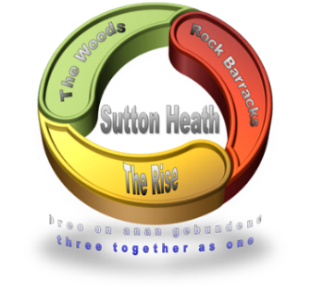 SUTTON HEATH PARISH COUNCILParish Council Meeting - Monday 11 November 2019 at 7pm in the Barnsdale CentreAll Parish Councillors are summoned to attend a meeting of the Parish Council as detailed above.M. MerriamParish ClerkAGENDA1. 	To receive apologies for absence2. 	To receive Declarations of Interest in respect of Agenda items3. 	To approve the draft minutes of the meeting held on 9 September 2019 4.	To receive public questions5. 	To receive reports from:5.1	 County Council – Cllr A Reid5.2	 District Council – Cllr J Mallinder6.	To discuss finance, precept, insurance7.	To discuss the Rock Garden project ie equipment8.	To discuss the re-introduction of the No 71 bus service9.	To discuss the Defibrillator10.	To receive an Events update – Cllr Chalklen / Cllr Anderson11. 	To consider planning applications received12.	To consider correspondence received by parish clerk and via drop-box13.	To discuss the Parish Council website14.	To discuss AOB (for info only – any decisions to go to Agenda for next meeting)15.	To agree the date of next meeting